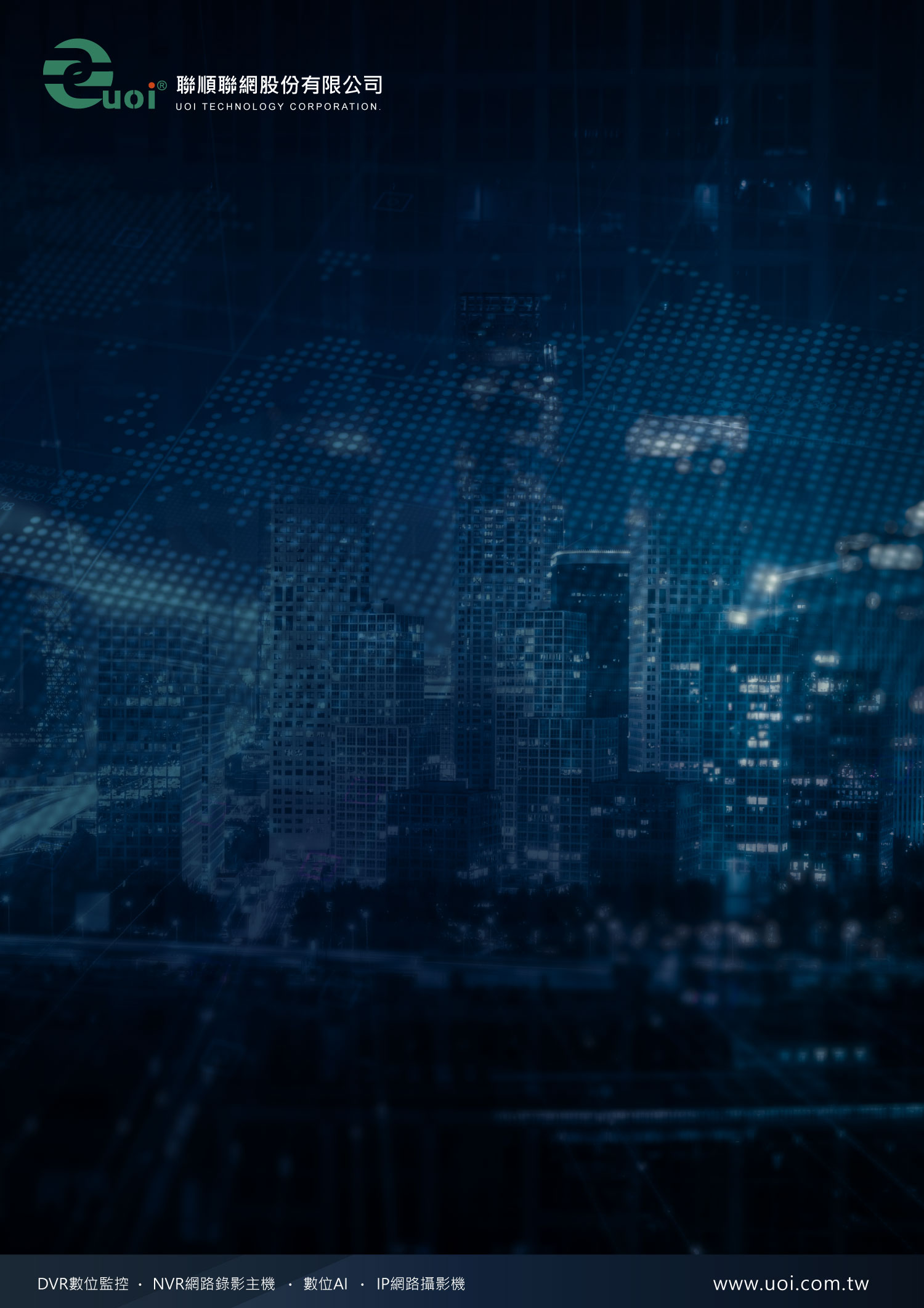 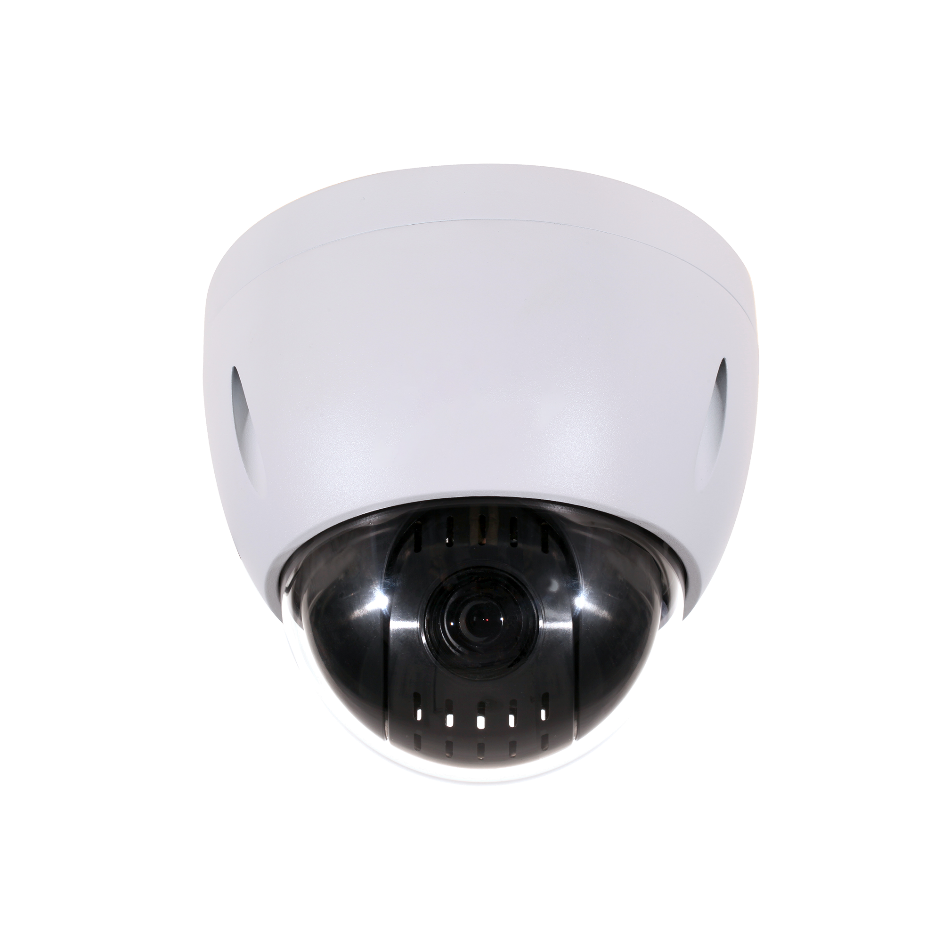 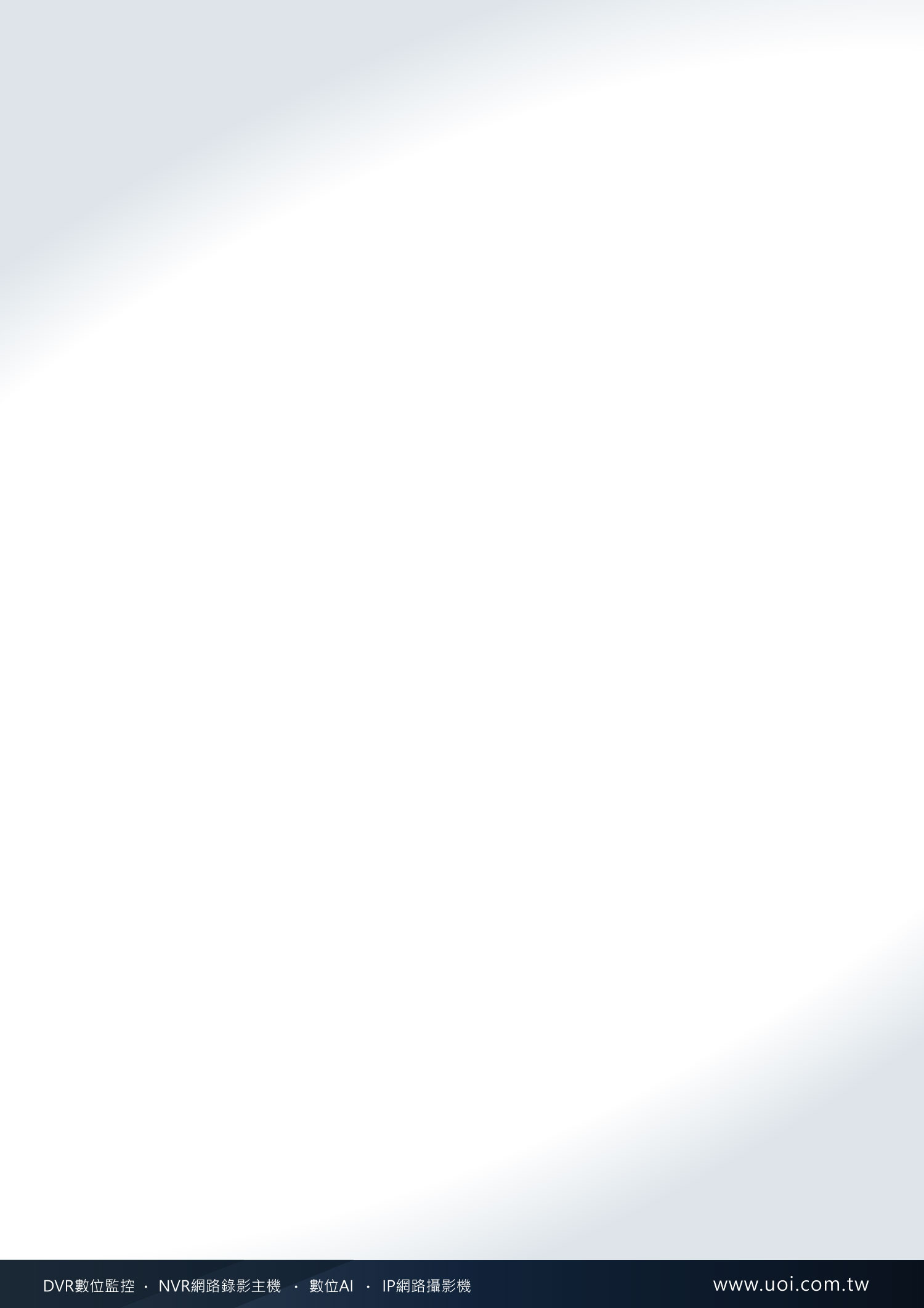 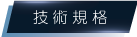 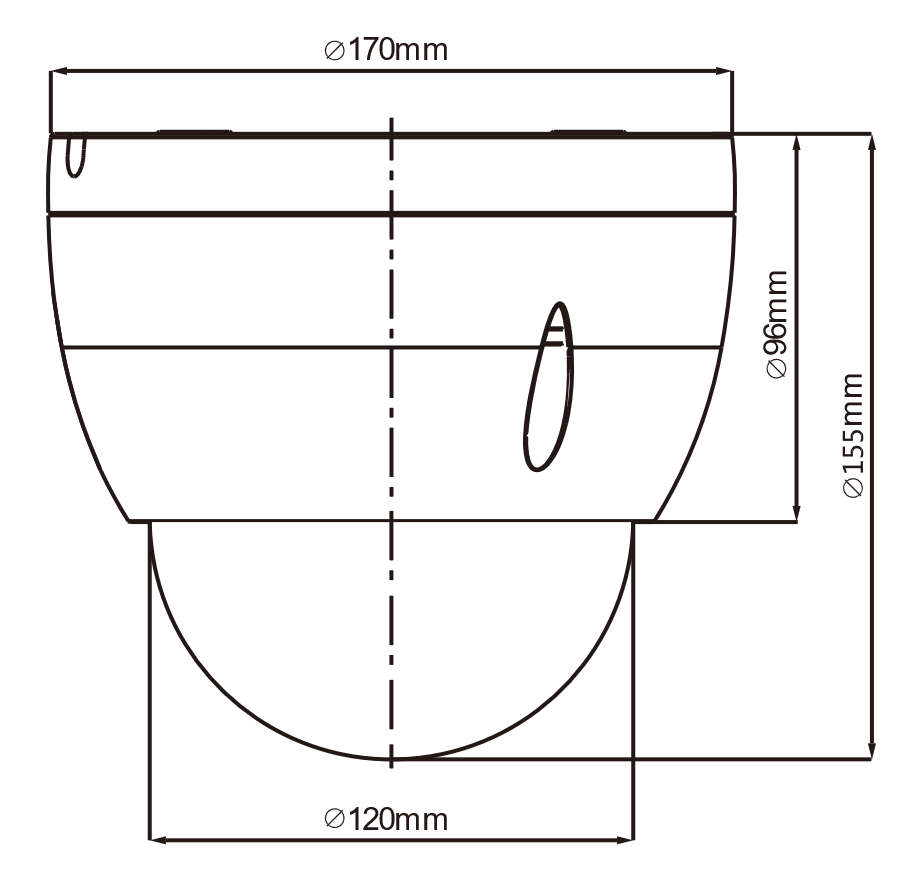 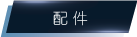 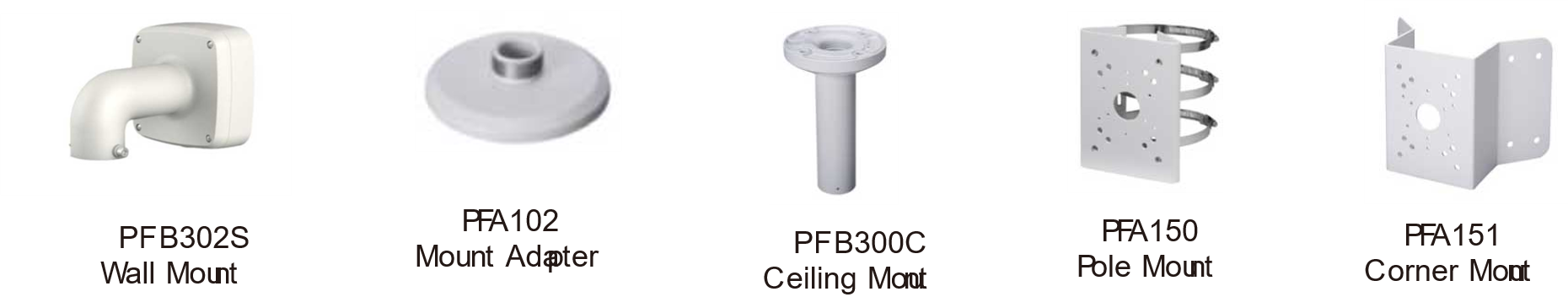 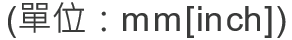 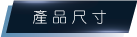 型號SD42212TN-HNSD42212TN-HNSD42212TN-HNSD42212TN-HN影像感應器1/2.8” STARVIS™ CMOS1/2.8” STARVIS™ CMOS1/2.8” STARVIS™ CMOS1/2.8” STARVIS™ CMOS有效像素1920(H) x 1080(V), 2 MP1920(H) x 1080(V), 2 MP1920(H) x 1080(V), 2 MP1920(H) x 1080(V), 2 MPRAM/ROM1024M/128M1024M/128M1024M/128M1024M/128M掃瞄系統循序式循序式循序式循序式電子快門速度1/1s~1/30,000s1/1s~1/30,000s1/1s~1/30,000s1/1s~1/30,000s最低照明彩色:0.005Lux@F1.6 ; 黑/白: 0.0005Lux@F1.6彩色:0.005Lux@F1.6 ; 黑/白: 0.0005Lux@F1.6彩色:0.005Lux@F1.6 ; 黑/白: 0.0005Lux@F1.6彩色:0.005Lux@F1.6 ; 黑/白: 0.0005Lux@F1.6紅外線距離N/AN/AN/AN/A紅外線開/關控制N/AN/AN/AN/A紅外線 LEDsN/AN/AN/AN/A鏡頭鏡頭鏡頭鏡頭焦距5.3mm~64mm5.3mm~64mm5.3mm~64mm5.3mm~64mm光圈值F1.6 ~ F4.4F1.6 ~ F4.4F1.6 ~ F4.4F1.6 ~ F4.4光學變焦H: 58.2° ~ 4.8°H: 58.2° ~ 4.8°H: 58.2° ~ 4.8°H: 58.2° ~ 4.8°視角12x12x12x12x對焦控制自動/手動自動/手動自動/手動自動/手動最短對焦距離100mm~1000mm100mm~1000mm100mm~1000mm100mm~1000mmDORI 距離偵測(m)觀察(m)辨識(m)識別(m)DORI 距離883m(2897ft)353m(1158ft)177m(581ft)88m(289ft)PTZPTZPTZPTZ範圍平移：0°~360°無盡、傾斜角度：-2° ~ 90°、自動翻轉180°平移：0°~360°無盡、傾斜角度：-2° ~ 90°、自動翻轉180°平移：0°~360°無盡、傾斜角度：-2° ~ 90°、自動翻轉180°平移：0°~360°無盡、傾斜角度：-2° ~ 90°、自動翻轉180°控制速度水平： 0.1° ~300° /s; 垂直： 0.1° ~120° /s水平： 0.1° ~300° /s; 垂直： 0.1° ~120° /s水平： 0.1° ~300° /s; 垂直： 0.1° ~120° /s水平： 0.1° ~300° /s; 垂直： 0.1° ~120° /s預設速度水平： 300° /s; 垂直： 200° /s水平： 300° /s; 垂直： 200° /s水平： 300° /s; 垂直： 200° /s水平： 300° /s; 垂直： 200° /s預設點300300300300PTZ模式5種模式，8種巡航，自動平移 ，自動掃描5種模式，8種巡航，自動平移 ，自動掃描5種模式，8種巡航，自動平移 ，自動掃描5種模式，8種巡航，自動平移 ，自動掃描速度設定支援人性化焦距調整，速度自動匹配功能支援人性化焦距調整，速度自動匹配功能支援人性化焦距調整，速度自動匹配功能支援人性化焦距調整，速度自動匹配功能送電啟動作自動恢復到停電前的PTZ和鏡頭的狀態自動恢復到停電前的PTZ和鏡頭的狀態自動恢復到停電前的PTZ和鏡頭的狀態自動恢復到停電前的PTZ和鏡頭的狀態怠速運動如果在指定時間沒有命令，則使用預設 / 掃描 / 巡視 / 模式如果在指定時間沒有命令，則使用預設 / 掃描 / 巡視 / 模式如果在指定時間沒有命令，則使用預設 / 掃描 / 巡視 / 模式如果在指定時間沒有命令，則使用預設 / 掃描 / 巡視 / 模式協定DH-SDDH-SDDH-SDDH-SD智能分析智能分析智能分析智能分析事件觸發移動偵測、視頻篡改、網路斷開連接、IP 位址衝突、非法訪問、存儲異常移動偵測、視頻篡改、網路斷開連接、IP 位址衝突、非法訪問、存儲異常移動偵測、視頻篡改、網路斷開連接、IP 位址衝突、非法訪問、存儲異常移動偵測、視頻篡改、網路斷開連接、IP 位址衝突、非法訪問、存儲異常先進的智能功能N/AN/AN/AN/AIVS絆線、入侵、遺棄、遺失物絆線、入侵、遺棄、遺失物絆線、入侵、遺棄、遺失物絆線、入侵、遺棄、遺失物先進的智能功能人臉檢測人臉檢測人臉檢測人臉檢測影像影像影像影像壓縮H.265+/H.265/H.264+/H.264/MJPEG(子碼流)H.265+/H.265/H.264+/H.264/MJPEG(子碼流)H.265+/H.265/H.264+/H.264/MJPEG(子碼流)H.265+/H.265/H.264+/H.264/MJPEG(子碼流)串流三串流三串流三串流三串流解析度1080P(1920×1080)/720P(1280×720)/D1(704×576/704×480)/CIF(352×288/352×240)1080P(1920×1080)/720P(1280×720)/D1(704×576/704×480)/CIF(352×288/352×240)1080P(1920×1080)/720P(1280×720)/D1(704×576/704×480)/CIF(352×288/352×240)1080P(1920×1080)/720P(1280×720)/D1(704×576/704×480)/CIF(352×288/352×240)幀率主碼流:1080P/720P(1 ~ 25/30fps)子碼流:D1/CIF(1 ~ 25/30fps)子碼流2:720P/D1/CIF(1 ~ 25/30fps)位元控制CBR/VBR位元率H.265/H.264: 448K ~ 8192Kbps日/夜自動(ICR)/顏色/黑/白BLC 模式背光補償/強光抑制/寬動態(120dB)白平衡自動，全地形 ，室內，戶外，手動增益控制自動/手動抗噪背光補償/強光抑制/寬動態(120dB)移動偵測支援感興趣區域支援EIS電子防手震N/A除霧支援數碼變焦16x翻轉180°隱私遮罩最多至24區域音訊壓縮G.711a/G.711Mu/G.726/AAC網路網路RJ-45 (10XBase-T/100Base-TX)通訊協定IPv4/IPv6, HTTP, HTTPS, SSL, TCP/IP, UDP, UPnP, ICMP, IGMP, SNMP, RTSP, RTP,SMTP, NTP, DHCP, DNS,PPPOE,DDNS,FTP, IP Filter,QoS,Bonjour,802.1x互通性ONVIF Profile S&G, API串流方式單播/多播使用者20 儲存NAS，本地PC即時記錄，Micro SD(256GB)瀏覽器IE, Chrome, Firefox, Safari管理軟體Smart PSS, DSS, DMSS智慧型手機IOS, Android認證認證CE: EN55032/EN55024/EN50130-4FCC: Part15 subpartB,ANSI C63.4- 2014UL: UL60950-1+CAN/CSA C22.2,No.60950-1介面影像介面N/ARS485N/A音頻 I/O1/1警報 I/O2/1電源／ 環境／ 規格電源DC 24V/2.5A(±25%), PoE+(802.3at)電源消耗12W工作環境-30°C ~ 60°C (-22°F ~ +140°F) / < 95% RH防水係數IP66防暴係數IK10殼金屬尺寸Φ170(mm)×155(mm)淨重1.8kg(3.97lb)